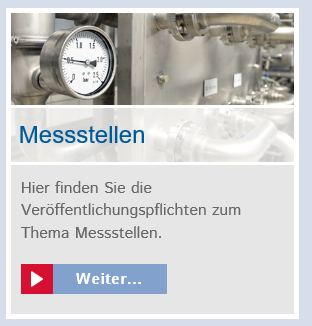 Neue Überschrift  „Messstellenbetrieb nach dem MsbG“ einfügen. Unterpunkte:Messstellenbetrieb nach dem MsbGBekanntgabe zur zukünftigen Ausstattung von Messstellen mit modernen Messeinrichtungen
und intelligenten Messsystemen im Sinn des Messstellenbetriebsgesetzes (MsbG)
Datei: „Ankündigung__Roll-Out_SWME_20170701“Preise für den Messstellenbetrieb von Messeinrichtungen gemäß 
Messstellenbetriebsgesetz (MsbG)

Datei: „Preisblatt-mME-und-iMS_SWME_ab_20170701“Messstellenbetrieb von mME und iMS durch den grundzuständigen Messstellenbetreiber Messstellenvertrag StromDatei: „Messstellenrahmenvertrag zwischen Netzbetreiber und Lieferant für mME und iMS“Anlage Datenblatt Datei: Anlage _ Datenblatt SW Menden
MessstellenbetriebMessstellenbetreiberrahmenvertrag Strom (BK6-17-042)Datei: „BK6_17_0042_BNA_MSB-RV Strom_vom_23.08.2017“Anlage Beschluss BK6 BundesnetzagenturDatei: BK6_17_0042_Beschluss_bf
Messstellenbetreiberrahmenvertrag Strom / Gas (BK6-09-034) / BK7-09-001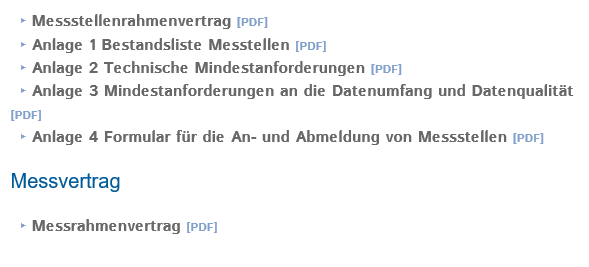 